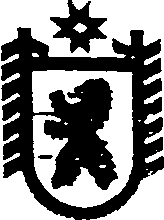 Республика КарелияАДМИНИСТРАЦИЯ ЧЕРНОПОРОЖСКОГО СЕЛЬСКОГО ПОСЕЛЕНИЯПОСТАНОВЛЕНИЕот  14  декабря   2017 г.  №  52п. Черный порог Об утверждении Перечня и Порядка  предоставления  депутатам Государственной Думы Федерального Собрания Российской Федерации, депутатам Законодательного Собрания Республики Карелия, депутатам органов местного самоуправления помещений для проведения встреч с избирателями.        В соответствии с  Федеральным законом от 8 мая 1994 года № 3-ФЗ «О статусе члена Совета Федерации и статусе депутата Государственной Думы Федерального Собрания Российской Федерации», Федеральным законом от 6 октября 1999 года № 184 ФЗ «Об общих принципах организации законодательных (представительных) и исполнительных органов государственной власти субъектов Российской Федерации», Федеральным законом от 6 октября 2003 года № 131 –ФЗ «Об общих принципах организации местного самоуправления в Российской Федерации»   Администрация Чернопорожского сельского поселения постановляет:Утвердить прилагаемый  Перечень и Порядок предоставления  депутатам Государственной Думы Федерального Собрания Российской Федерации, депутатам Законодательного Собрания Республики Карелия, депутатам органов местного самоуправления помещений для проведения встреч с избирателями.Обнародовать настоящее постановление путем размещения официального текста в    информационного – телекоммуникационной сети «Интернет» на официальном сайте администрации Чернопорожского сельского поселения http://home.onego.ru/~segadmin/ omsu_selo_cherny_porog.htm. Глава Чернопорожского сельского поселения:                                            С.А. Потапов.						Утвержден	Постановлением администрации Чернопорожского сельского поселенияот 14 декабря  2017 г.  № 52Перечень помещений для предоставления  депутатам Государственной Думы Федерального Собрания Российской Федерации, депутатам Законодательного Собрания Республики Карелия, депутатам органов местного самоуправления  для проведения встреч с избирателями.Зал  администрации  Чернопорожского сельского  по адресу:       Сегежский район, пос. Черный Порог, ул. Болотная, дом 9.Культурно-досуговый центр  МУ «Сегежская централизованная библиотечная система» по адресу:  Сегежский район, пос. Пертозеро, ул. Центральная, д.5.Утвержден	Постановлением администрации Чернопорожского сельского поселенияот 14 декабря  2017 г. № 52Порядок предоставления депутатами Государственной Думы Федерального Собрания Российской Федерации, депутатами Законодательного Собрания Республики Карелия, депутатами органов местного самоуправления помещений для проведения встреч с избирателями.Помещения депутатам Государственной Думы Федерального Собрания Российской Федерации, депутатам Законодательного Собрания Республики Карелия, депутатам органов местного самоуправления (далее депутаты) предоставляется в соответствии с Федеральным законом от 8 мая 1994 года № 3-ФЗ «О статусе члена Совета Федерации и статусе депутата Государственной Думы Федерального Собрания Российской Федерации», Федеральным законом от 6 октября 1999 года № 184 ФЗ «Об общих принципах организации законодательных (представительных) и исполнительных органов государственной власти субъектов Российской Федерации», Федеральным законом от 6 октября 2003 года № 131 –ФЗ «Об общих принципах организации местного самоуправления в Российской Федерации».Помещения предоставляются  депутатам для проведения встреч с избирателями по их запросу, поданному в Администрацию Чернопорожского сельского поселения по адресу Республика Карелия, Сегежский район, пос. Черный Порог, ул. Болотная, дом 9 (далее Администрация) не позднее, чем пять дней. В запросе депутат указывает предполагаемую продолжительность встречи с избирателями. Помещения предоставляются с понедельника по пятницу с 08.00 ч. до 18.00 ч.В случае если помещение невозможно представить  депутату в день и время, определенное в их запросе, Администрация уведомляет депутата о невозможности предоставить помещение и предлагает ему иное время или иное помещение для проведения встречи с избирателями в течение суток со дня поступления запроса. В уведомлении Администрация указывает обоснование невозможности предоставления помещения. В случае подачи двух и более запросов депутатов для проведения встреч с избирателями в одном помещении в одно и то же время, помещение в указанное время  предоставляется депутату, подавшему запрос первым.Запросы депутата в регистрируются в журнале, в котором указывается дата и время поступления запроса, запрашиваемое помещение, время предполагаемой встречи с избирателями, отметка о предоставлении помещения или выдачи уведомления о невозможности предоставить помещение.В целях соблюдения равенства прав депутатов, единства правового статуса депутатов, в случае если депутату соответствующего законодательного (представительного) органа было предоставлено помещение для проведения встречи с избирателями в указанное им время, иному депутату этого же законодательного (представительного) органа не может быть отказано в предоставлении этого же помещения в аналогичное время.